Anastasios Kladis
Metallurgical 
& Welding Engineer, MEngPersonal Info: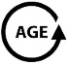 4th  October, 1993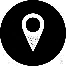 Athens, Greece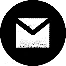 tasoskladis@hotmail.com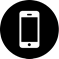 (+30) 698 3171 942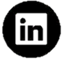 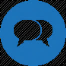 English Fluent (spoken & written)Greek (Native)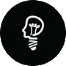 AutoCAD                                                    ●●●●●SAP                                                              ●●●○○Microsoft Office                                         ●●●●●Microsoft Windows                                    ●●●●●Lab Sys/software                                       ●●●●●KUKA Robot Language (KRL)                   ●●●●○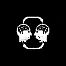 Project ManagementDesign of ExperimentsStrategic PlanningData VisualizationPresentationTeamworkAdaptabilityExperimentingCritical Thinking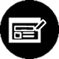 REFERENCESHOBBIES - ACTIVITIESAthleticsMusic 10 yearsConference – Exhibition attendanceTravelingReading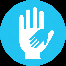 VOLUNTEERINGTactical National Blood Donator (0+)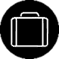 WORK EXPERIENCER&D Welding Engineer                                          November 2021-TodaySunlight Group SASunlight Group Energy Storage Systems is a world-leading technology company and provider of integrated and innovative energy storage solutions. Its expertise lies in the development, production and distribution of lead-acid and lithium-ion batteries and energy storage systems for industrial, off-road, commercial, and advanced applications.It exports to over 100 countries and operates state-of-the-art industrial units in Greece, Italy, and USA.R&D Li-On Department◦ Welding/Materials Expert ◦ Laser Welding Laboratory & Materials Laboratory Supervisor◦ Programming of Laser Welding Robotic arm and Cartesian Welding Robot◦ Industrialization team expert for Global Welding Production Lines ◦ Metallographic preparation and analysis◦ Mechanical testing and analysis◦ NDTsPhilips Hellas SA                                             March 2019 - October 2021Project Engineer                                           August 2019 – October 2021                                                                                                                       Philips is a diversified technology company, focused on improving people’s lives through meaningful innovation. With a century of history and more than 450 innovative products and services, Philips meets today’s challenges in healthcare by creating solutions that deliver better care to more people with more than 37,000 employees, working in 100 countries. Health Systems Department ◦ Project coordination through managing various construction teams and technicians ◦ Installation of MRI’s, Cardiovascular, Angiography, CT and X-Ray Scan Systems ◦ Tender request and deadline submission of projects in Public and Private Hospitals Supply Chain Assistant                                    March 2019 - August 2019                                                                                                                       Managing ultrasound in Health Systems projects – commonly government projectsTechnical Project Management for projects, procurement & services in tenders, proposals and offers more commonly in government projects. Execution, monitoring and management of bidding or competition proceduresRaw material Quality Control, compliance with procurement-tender-bid specificationsInternship - Metallurgical R&D Engineer                                    2016-2018National Technical University of Athens in Greece (NTUA)Preparation for Bachelor Thesis in Metallography Dept.Project: " Comparative Study of Welding Behavior with TIG and EBW Techniques and Subsequent Mechanical Properties of Nickel Alloy "Stereoscopic Examination  Light Optical Microscopy and sample preparationScanning Electron MicroscopyMicrohardness MeasurementsXray - DiffractionMechanical PropertiesTrainee Metallurgical R&D Engineer                                          July 2016
Hellenic Aerospace Industry SA (1 month contract)Military metal characterization using chemical substances & laboratory equipmentQuality ControlNon-destructive testingMaterial reports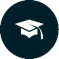 EDUCATIONBachelor in “Mining & Metallurgical Engineering”                                2018         National Technical University of Athens in Greece (NTUA)Section: Metallurgy & Materials Technology GRADE: 7.46/10
Bachelor thesis: "Comparative Study of Welding Behavior with TIG and EBW Techniques and Subsequent Mechanical Properties of Nickel Alloy" Grade:10/10International Welding Engineer                                                               2022                                                                                       International Institute of Welding Diploma No GR/IWE/00439PhD Candidate2023Thesis title: “Comparative analysis and performance evaluation of Lap welds with LASER Beam Welding technique in controlled environment for mass production”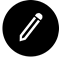 PUBLICATIONS“Comparative Study of EBW welded Inconel 718 and WASPALOY sheets” 2019A.Kaldellis, A. Alexandratou, A.E. Kladis, S. Deligiannis, N.I. Makris, P. Tsakiridis, G. Fourlaris.7th Panhellenic Conference on Metallic Materials, National Technical University of Athens and Hellenic Metallurgical Society.  (p) 280-285.MATEC Web of Conference 349, ICEAF-VI                                        2021 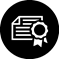 CERTIFICATIONSAutoCAD 2D & 3D                                                                                                                      2020                                                                                                          Operator Course for TruDisk 3001-TruDisk 12003 (6C) - TRUMPF 2022Programming Course for TruTops PFO - TRUMPF 2022Design Of Experiments - TechnologyED 2022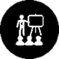 SEMINARS / CONFERENCE ATTEDANCEQuality 2023ATM QNESS GmbH7th Panhellenic Conference on Metallic Materials, Athens                                          2019National Technical University of Athens and Hellenic Metallurgical Society. Raw Materials University Day (RMUD), Athens                                                            2009Future, Needs and Opportunities